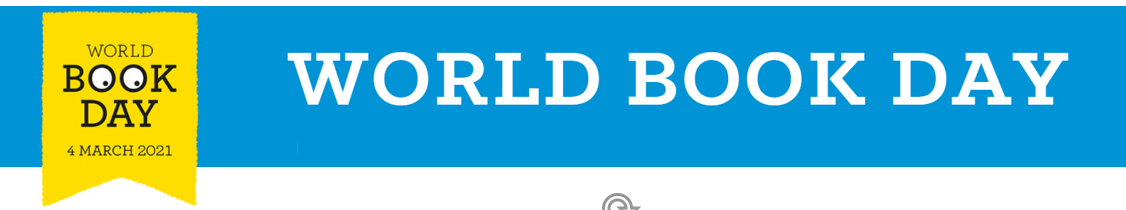 ANSWERS  22 shoes (humans) or 26 shoes (including the dog)  575 pages 12/24 39/4  65 years old  3/30 or 1/10  17 per classa) 350 bars        b) 1,550    c) 18,250a) 30                   b) 5 117 96cm 8m 1500g – butter    2000g – flour    500g – chocolate = 4000g 135cm 120 hours 20/80 = 2/8 = 1/4 168 children 35 fireworks 0.85kg 13:00 9:40am 210cm or 2m 10cm  12:45(2,2)